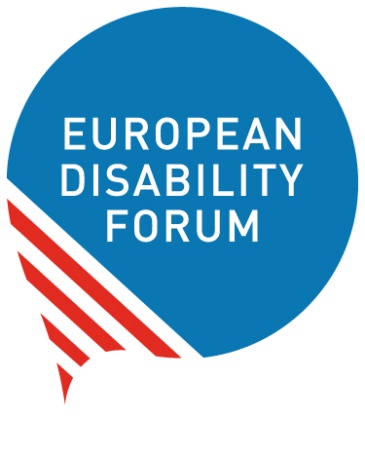 Our study about how technology 
can help people with disabilities 
to work Easy-to-read version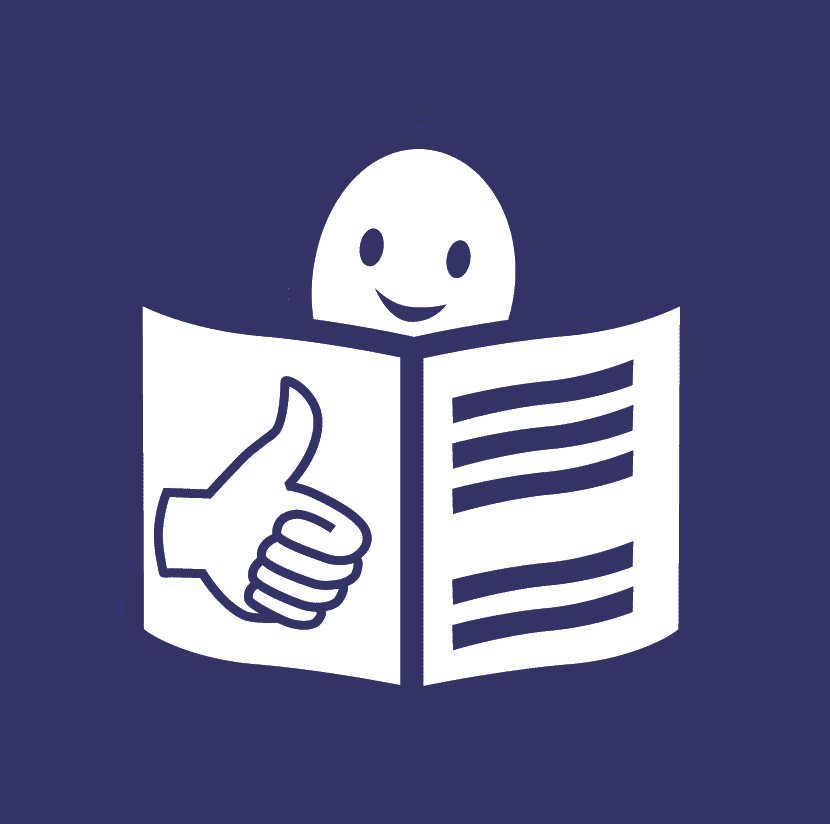 Easy-to-read is information
that is written in a simple way 	
so that all people can understand it.
You can find more information
about easy-to-read at:
www.inclusion-europe.eu/easy-to-read.The difficult words in the text are marked in bold.You can find their explanation at the end of this booklet.Who we are	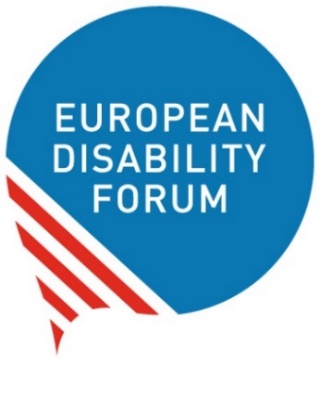 We are the European Disability Forum. 
We are an organisation 
of people with disabilities in Europe. 
In short, we are called ‘EDF’.At EDF, we work to protect the rights 
of all people with disabilities in Europe.
We think that people with disabilities 
should have the same chances in life 
and take part in the community 
like everyone else. 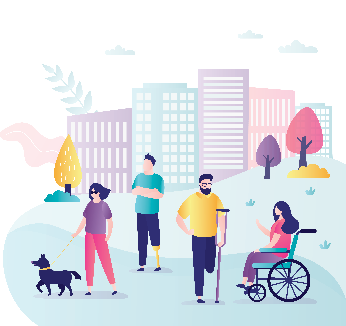 Why we made this studyWe made this study to check: How technology can help 
people with disabilities to work,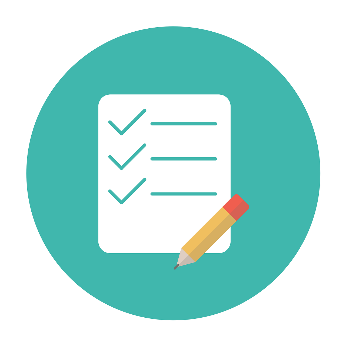 What the situation is 
for people with disabilities in Europe,What can be better.To make this study, 
we asked for the views of people with disabilities and their organisations 
in all countries of the European Union 
and the United Kingdom. 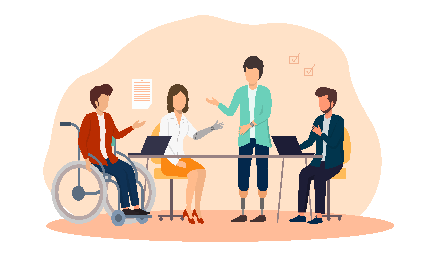 We also asked for the views of employers 
in these countries. In the next few pages, 
you will read what we learned from this study. How technology can help people with disabilities to work 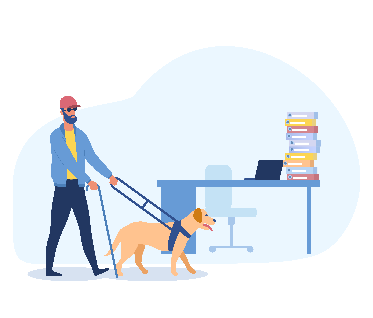 People with disabilities have the right to work 
like all other people. 
They should not be left out 
because they have a disability. ‘Assistive technology’ can help 
people with disabilities 
to work and do everyday activities 
that would be hard or impossible to do otherwise. 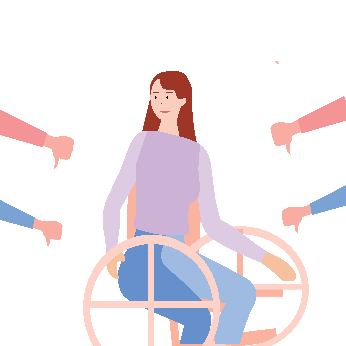 Here are some examples of assistive technology: Wheelchairs 
A wheelchair helps people 
who cannot walk 
to get about. 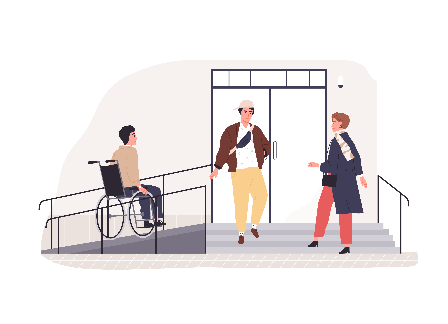 Hearing aids
Hearing aids help 
people who do not hear well 
to hear better. 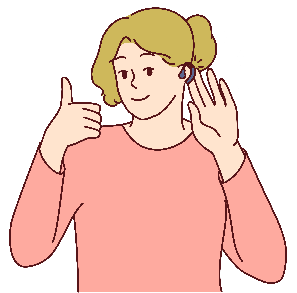 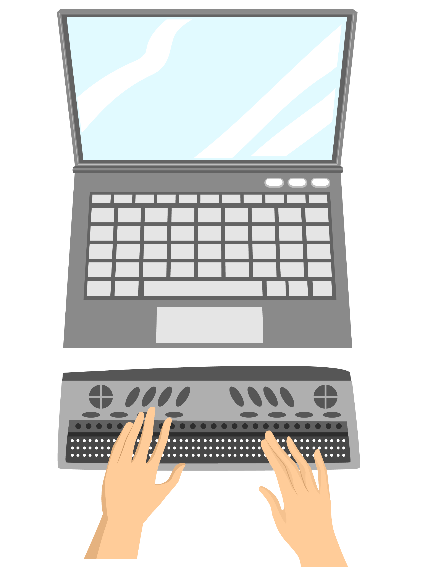 Braille keyboards 
A keyboard with Braille can be used 
by a blind person to type. Screen readers
This is a system that reads texts aloud 
to people who have trouble 
reading for themselves. 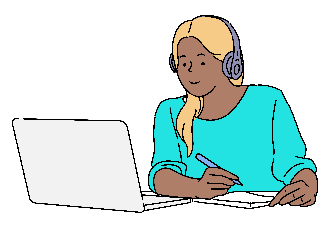 Easy-to-read 
Having information which is easy to read 
makes it possible for everyone 
to understand it without problems. 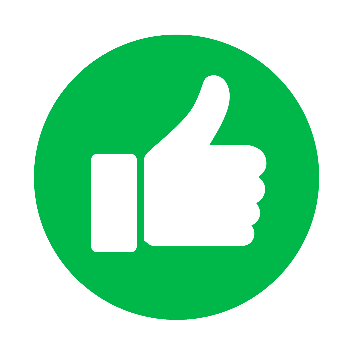 Having assistive technology is very important
because it helps people with disabilities 
to work and to be independent. What the situation is for people with disabilities in Europe In practice, 
almost half of people with disabilities in Europe 
do not have a job. 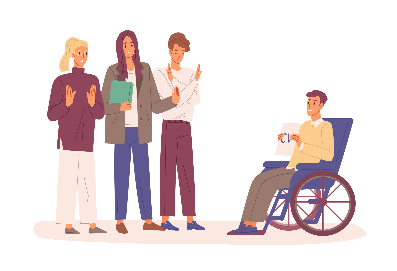 But even those who have a job, 
they may only work part-time and get little money. Amongst other reasons, 
our study showed that this can be because: Many people with disabilities in Europe may not know how to use technology. 
They may also not know 
that they have the right 
to get the technology they need 
to be able to work. 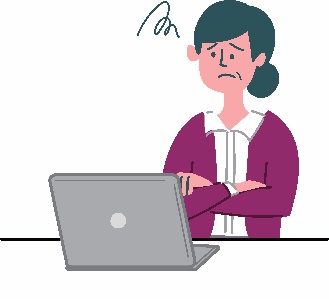 The information and process to apply for a job 
are often not accessible 
to people with disabilities. 
For example, the website 
or application to fill in to apply for the job.
This means that people with disabilities 
may not be able to apply for this job 
like other people. 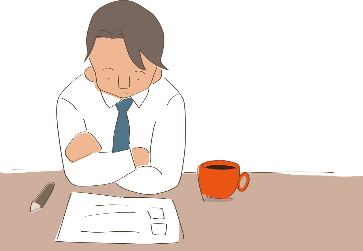 Most employers do not understand 
how they can hire people with disabilities. 
Employers may be afraid it will cost them a lot to adjust the workplace to the needs 
of people with disabilities. 
This can be done by adding a ramp 
that people in wheelchairs can use to get in, 
having accessible toilets 
and getting the technology 
that people with disabilities need. Also, employers may not know 
that they can get money from their country 
to make their workplace accessible. 
But even if they know, 
the process to get this money 
may be long and difficult. 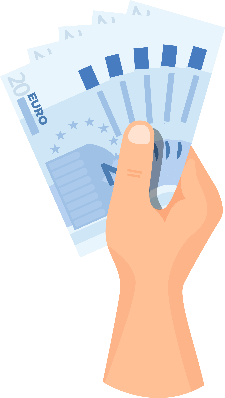 What can be better Our study made it clear that 
there are many things that can be better. We ask countries in Europe to: 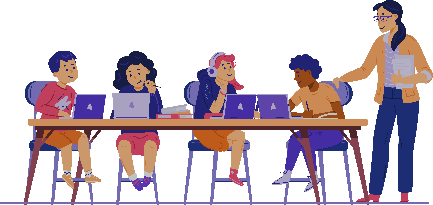 Make sure schools teach children 
how to use technology. 
This way they will be able 
to use technology at their work later on. 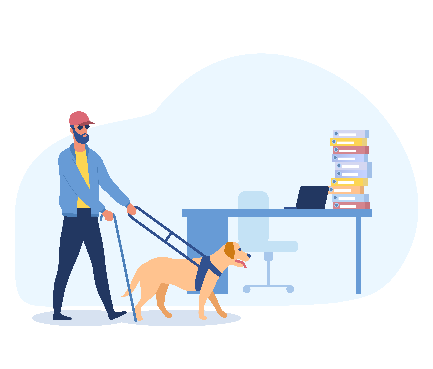 Give more support to employers 
to be able to make changes in the workplace 
to meet the needs of people with disabilities. Let employers know 
that they can get money and support 
to make their workplaces accessible 
to people with disabilities. We ask employers to: 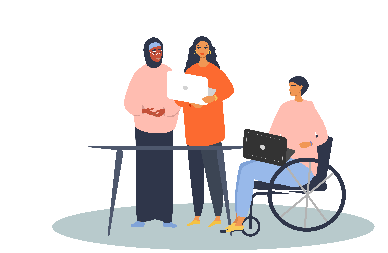 Give training to people who work with them 
to learn how to use technology. Make information and process 
to apply for a job accessible 
so that persons with disabilities 
can apply like everyone else. Make changes in their workplace to fit the needs of people with disabilities and all people. 
That could be: Making a ramp 
that people in wheelchairs 
can use to get in. 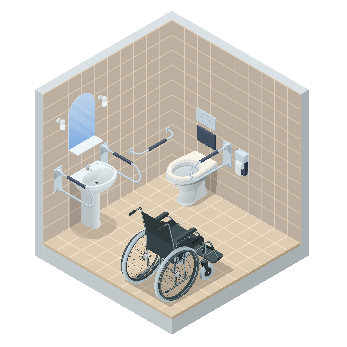 Having accessible toilets 
that people with disabilities 
can use. Getting Braille keyboards
that blind people can use 
to type.  Allowing people with disabilities 
to work from home 
if it is hard for them 
to get to the office every day. 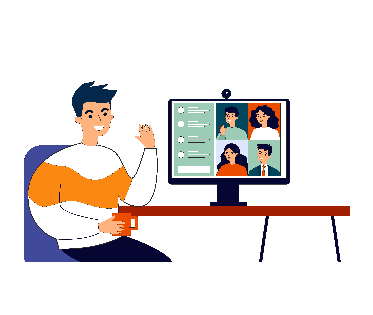 Making information easy to read 
so that all people 
can understand it. We ask companies that make assistive technology for people with disabilities to: 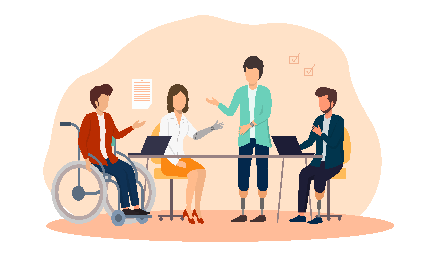 Explain to employers 
what assistive technology is 
and how they can get it. Ask for the views of people with disabilities when they make new technology. Make technology cheaper 
so that more people can afford to buy it. Explanation of difficult wordsAccessible Things are accessible when they are easy to use for people with disabilities and all people.
For example, 
when buildings have ramps 
that people in wheelchairs can use to get in. 
Or when information is easy to read 
and all people can understand it. Employer 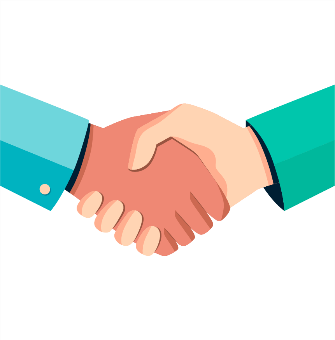 Employer is a person or a company 
who hires someone to do a job for them 
and pays them a salary for this job. European Union  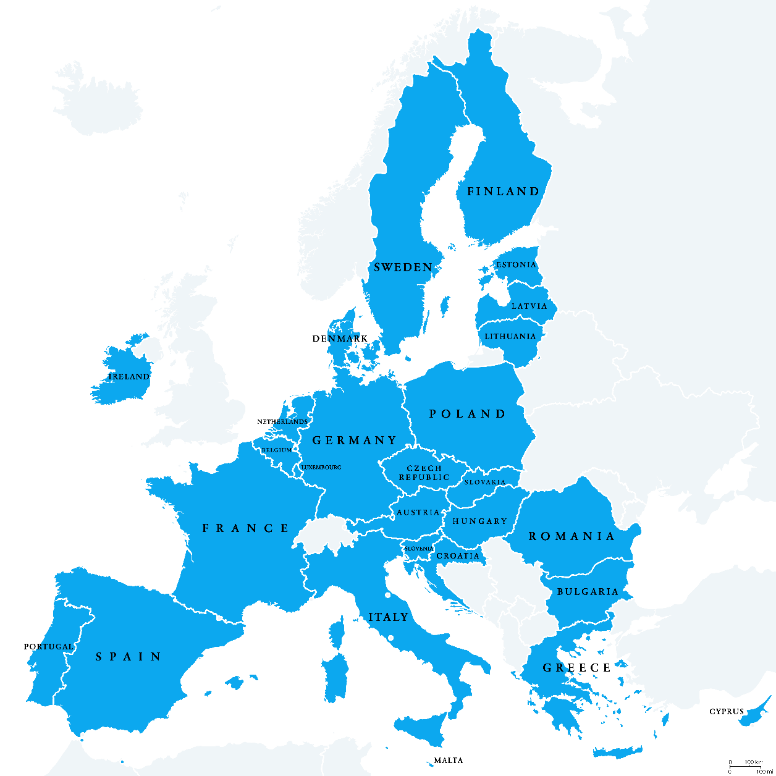 The European Union 
is a group of 27 countries 
in Europe. These countries work together 
to make things better 
for their people.